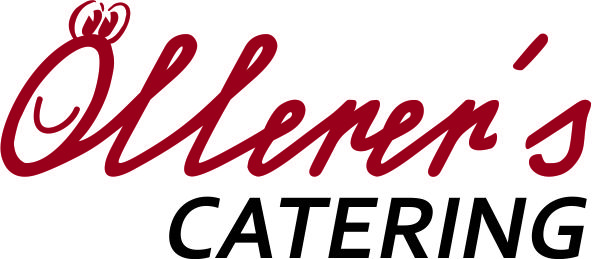 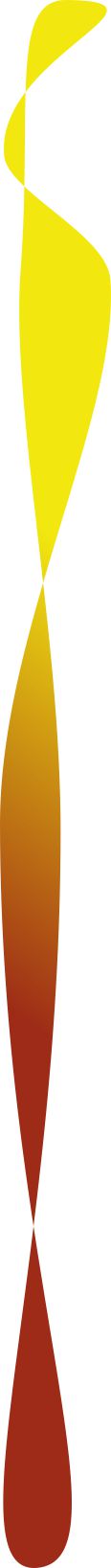 Speiseplan - KW 47Montag,16. November  2020 Rindersuppe mit Sternchen  (A-C-L) kcal 130Schinkenfleckerl mit rotem Rübensalat (A-L) kcal 260Obst           Dienstag, 17. November 2020Hühnersuppe mit Bröselknödel (A-C-G-L) kcal 140  Bratwürstel mit Gebäck   (A-G-L) kcal 280Bircher MüsliMittwoch, 18. November  2020 Gemüsesuppe mit Reibteig  (A-C-G-L) kcal 140 Gebackenes Hühnerfilet mit Petersilerdäpfel  (A-C-G-L) kcal 290ObstDonnerstag, 19. November 2020  Rindersuppe mit Profiteroles (A-C-L) kcal 130Kartoffelpuffer mit Knoblauchsauce (A-C-G-L) kcal 280Erdbeerroulade		Freitag,  20. November 2020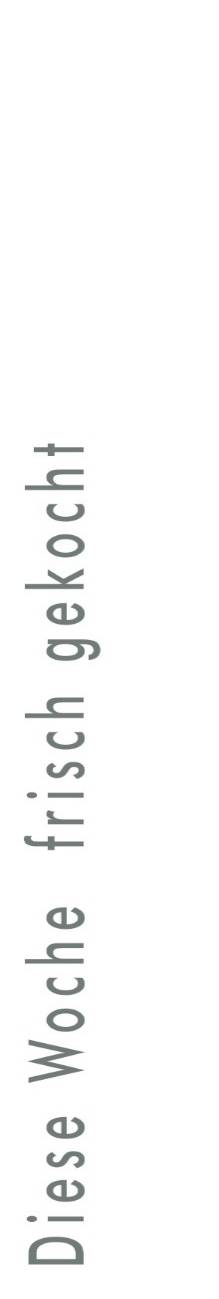 Tomatensuppe mit Croutons (A-G-L) kcal 140 Bunte Penne mit Gemüsesugo  (A-G-L) kcal 270 Obst           0660/4974327Oellerer.catering@gmail.com                                                                                       Änderungen vorbehaltenAllergeninformation Codex – siehe Aushang WKO